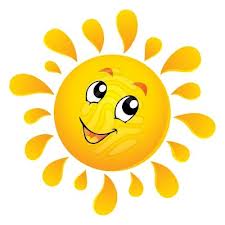 FIRST GRADE HOMEWORK PACKETMay 22 - 29, 2020Spelling Words with R-Controlled Vowels: This week focuses on the R-Controlled vowels –ar and -or. cars		6.  orange		BONUS WORDScharts		7.  reported	  	10. jumpingmarking	8.  sorting		11. runningsmart		9.  tore		12. swimmingbored	  					** Important Note to Parents:Bonus Words are there for the challenge and are not counted against any child. The three bonus words are words commonly used in students’ daily writing.Priorities for this week are:Reading – Read 15-20 minutes a day. Record what you read in your red folder to earn a prize.  Write your daily minutes here to earn your weekly reading charm(s)! For every 100 minutes, you earn a charm!!! Spelling – Please choose an activity from your Word Family Practice Menu. Have an adult give you a trial 	word family test  at the end of the week.  Reading Comprehension – Please have your child read the short story or poem and answer the 	comprehension questions.Math “Daily Homework” – Check your child’s take-home folder for math work completed in class. Continue to work on the reteaching, practice or enrichment math pages in your math homework packet for our current topic.Math Facts – Please practice the attached math pages. Additional online math sites are encouraged for math practice but not required.*****Please return this packet on Friday, May 29th. Thank you so much for your time and support! Student’s Name: ______________________________________________________________________FridayI read _____ minutesSaturdayI read _____ minutesSundayI read _____ minutesMondayI read _____ minutesTuesdayI read_____ minutesWednesdayI read _____ minutesThursdayI read_____ minutesTotal Minutes This Week_____minutes